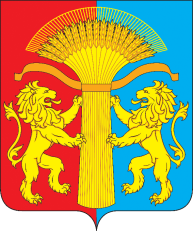 АДМИНИСТРАЦИЯ СОТНИКОВСКОГО СЕЛЬСОВЕТАКАНСКОГО РАЙОНА КРАСНОЯРСКОГО КРАЯП О С Т А Н О В Л Е Н И Е17.05.2021 год                                       с. Сотниково                                            № 22-пО публичных слушаниях по проекту постановления Администрации Сотниковского сельского О внесении изменений в постановление администрации Сотниковского сельсовета                  от 14.03.2014г. № 27-пг «Об утверждении схемы теплоснабжения Сотниковского сельсовета Канского района» - после его официального опубликованияВо исполнение требований действующего законодательства, руководствуясь ст. 28 Федерального Закона № 131-ФЗ от 06.10.2003г., «Об общих принципах организации местного самоуправления в Российской федерации», ст. 36-1 Устава Сотниковского сельсовета Канского района,ПОСТАНОВЛЯЮ:Провести публичные слушания по проекту постановления Администрации Сотниковского сельского  «О внесении изменений в постановление  администрации Сотниковского сельсовета  от 14.03.2014г. № 27-пг «Об утверждении схемы теплоснабжения Сотниковского  сельсовета Канского района» - после его официального опубликования  26.05.2021 года в 15:00 часов в зале здания Администрации Сотниковского сельсовета по адресу: с. Сотниково, ул. Комсомольская, д. 32. письменные предложения принимаются в период с 17.05.2021 по 26.05.2021 в рабочие дни с 08:00 до 16:00Постановления Администрации Сотниковского сельского  «О внесении изменений в постановление  администрации Сотниковского сельсовета  от 14.03.2014г. № 27-пг «Об утверждении схемы теплоснабжения Сотниковского  сельсовета Канского района» - после его официального опубликования, опубликовать в печатном издании «Сельские Вести» администрации Сотниковского сельсовета Канского района.Контроль за исполнением данного постановления оставляю за собой.Постановление вступает в силу в день, следующий за днем опубликования в официальном печатном издании «Сельские вести», и подлежит размещению на официальном сайте муниципального образования Сотниковский сельсовет http://сотниково.рф.Глава Сотниковского сельсовета                                                    М.Н. Рыбальченко